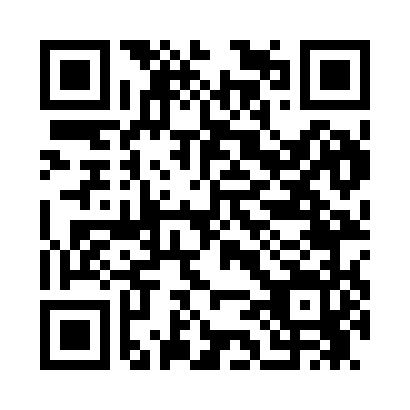 Prayer times for Belle Alliance, Louisiana, USAMon 1 Jul 2024 - Wed 31 Jul 2024High Latitude Method: Angle Based RulePrayer Calculation Method: Islamic Society of North AmericaAsar Calculation Method: ShafiPrayer times provided by https://www.salahtimes.comDateDayFajrSunriseDhuhrAsrMaghribIsha1Mon4:496:071:084:448:099:272Tue4:496:071:084:448:099:273Wed4:506:081:084:448:099:274Thu4:506:081:094:448:099:275Fri4:516:081:094:458:099:276Sat4:516:091:094:458:099:267Sun4:526:091:094:458:099:268Mon4:536:101:094:458:099:269Tue4:536:101:094:468:089:2510Wed4:546:111:104:468:089:2511Thu4:556:111:104:468:089:2512Fri4:556:121:104:468:089:2413Sat4:566:121:104:468:079:2414Sun4:576:131:104:468:079:2315Mon4:576:131:104:478:079:2316Tue4:586:141:104:478:069:2217Wed4:596:151:104:478:069:2218Thu4:596:151:104:478:059:2119Fri5:006:161:104:478:059:2020Sat5:016:161:114:478:049:2021Sun5:026:171:114:478:049:1922Mon5:026:171:114:478:039:1823Tue5:036:181:114:478:039:1824Wed5:046:191:114:478:029:1725Thu5:056:191:114:478:029:1626Fri5:066:201:114:478:019:1527Sat5:066:201:114:478:009:1428Sun5:076:211:114:478:009:1429Mon5:086:221:114:477:599:1330Tue5:096:221:114:477:589:1231Wed5:106:231:104:477:589:11